Commity membershipDepartment health and safety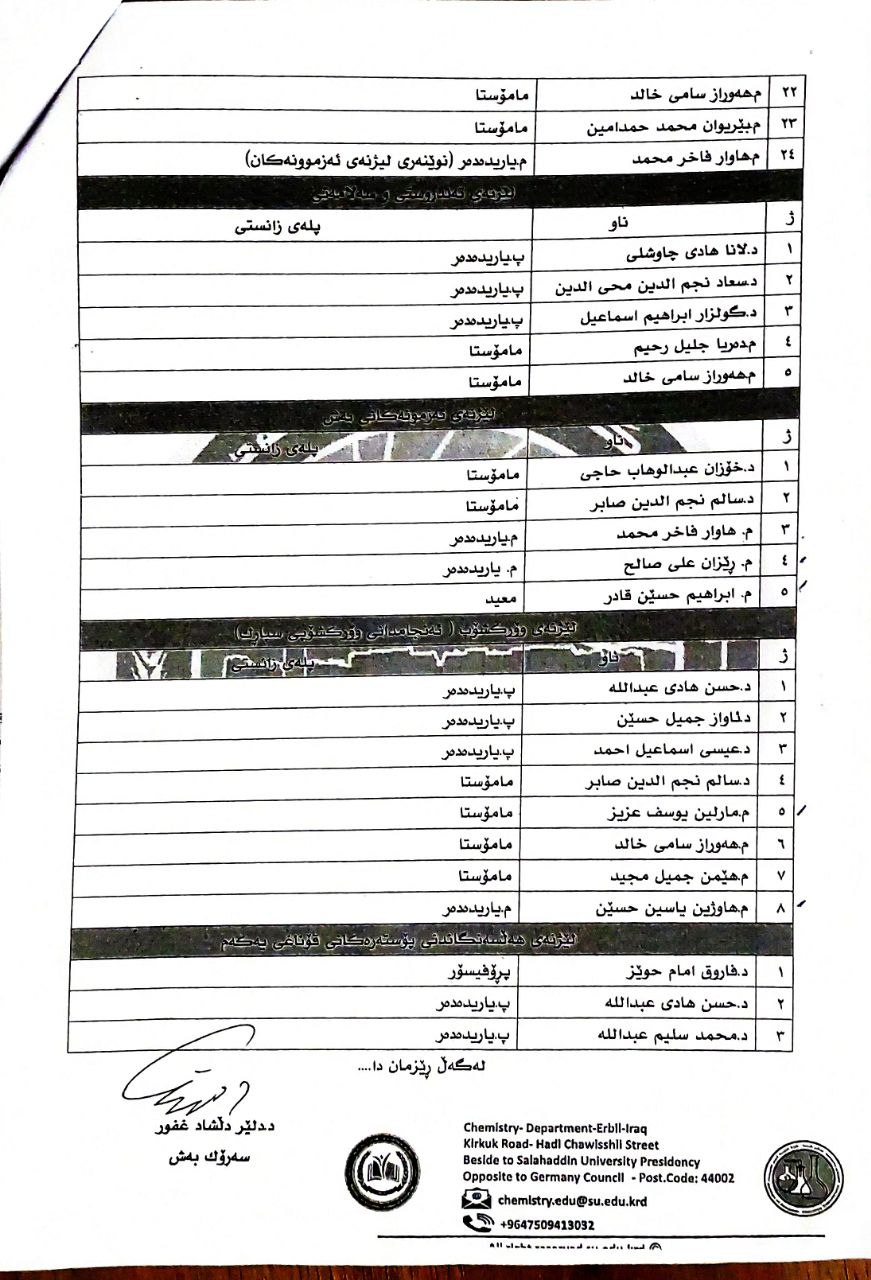 